Муниципальное автономное дошкольное образовательное учреждениедетский сад №36 городского округа город НефтекамскРеспублики БашкортостанКонсультация для родителей на тему:Как подготовить ребенка к школе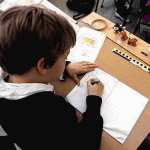 Педагог-психолог Анварова Зульфия Радифовнаг. Нефтекамск, 2012Как подготовить ребенка к школеКаждый родитель серьезно готовится к вступлению ребенка в школьную жизнь: затрачивается немало сил и средств на приобретение «всего необходимого». Однако просто одеть ребенка в красивую школьную форму и дать в руки модный ранец с разноцветными тетрадками теперь уже недостаточно - для успешного начала школьной жизни любому ребенку необходима психологическая подготовка.Как подготовить ребенка к школе Для 7-летнего ребенка школа - это определенного рода стресс, так как он становится взрослым, а значит, не может только играть в куклы-машинки и отдыхать, теперь он должен носить ранец и писать что-то в тетради, а после возвращения домой еще выполнять домашнее задание, а не только смотреть мультфильмы. Он - первоклассник, и родители должны осознать всю ответственность этого момента и подготовить к нему ребенка. Один из аспектов подготовки ребенка к школе - психологический.Психологическая готовность Это необходимый и достаточный уровень психического развития ребенка для освоения школьной программы в условиях обучения в коллективе сверстников. Она формируется у детей к семи годам путем специальных занятий. Психологи выделяют 2 аспекта психологической готовности ребенка к школе: личностная (мотивационная) и интеллектуальная. В интеллектуальном плане у ребенка должен быть определенный уровень познавательных интересов, готовность к изменению социальной позиции, желание учиться. Ваш ребенок может с радостью пойти в школу, но это не означает, что он желает учиться. Ходить в школу и учиться - две большие разницы. Как пишет детский психолог Л.А. Венгер "Быть готовым к школе - не значит уметь читать, писать и считать. Быть готовым к школе - значит быть готовым всему этому научиться".Необходимо выработать у ребенка ряд навыков и умений. Например, умение преодолевать трудности, доводить начатое дело до конца. Необходимы для школы и аналитические навыки: умение сравнивать, сопоставлять, делать выводы и обобщения. Для этого читайте с вашим дошкольником книжки, а потом просите вкратце изложить содержание прочитанного. Это приучает ребенка анализировать смысл книги и делает его речь связной, закрепляя в словаре новые слова. Кроме этого, обязательны для будущего первоклассника такие качества как: любознательность, внимание, сосредоточенность, память, усидчивость, потребность в поиске ответов на вопросы, а также умение регулировать свое поведение, выполнять длительное время не очень привлекательное задание. Все эти навыки можно нарабатывать ежедневно (игры, лепка, чтение, общение).Личностная готовность Это потребность общаться со сверстниками и умение общаться, способность исполнять роль ученика, а также адекватность самооценки малыша. Важно создать мотивацию для ребенка, чтобы у него возникло желание учиться и узнать что-то новое и полезное. В этом поможет рассказ родителей о школе, об учителях, о знаниях. И, несомненно, ребенок должен быть подготовлен к общественной жизни, чувствовать себя уверенно, находясь вне дома. Ему нужно уметь самостоятельно одеваться и раздеваться, переобуваться, завязывать шнурки, справляться с пуговицами и молниями на одежде, уметь пользоваться общественным туалетом. На готовности ребенка идти в школу отражается и то, как вы с ним общаетесь. Часто ли вы говорите: "Это я с тобой нянчусь, а в школе с тобой никто так носиться не будет"? Или: "Опять отвлекаешься. Вот в школе поставят тебе два по поведению, а с двоечниками никто не дружит". Если да, то избегайте таких фраз и создавайте у ребенка положительный образ школы. Все это необходимо ребенку, чтобы чувствовать себя комфортно в новых условиях.Кроме того, врачи-неврологи советуют обратить пристальное внимание на общее состояние ребенка. Приучайте его к режиму дня. Особенно это важно для детей, которые не ходят по какой-либо причине в садик. Пусть ребенок летом, перед тем как пойти в первый класс, встает в 7 или 8 часов утра и обязательно чередует отдых с занятиями. Соблюдение режима позволит первокласснику плавно войти в режим учебы, и на один стрессовый фактор у ребенка станет меньше. После школы ему нужно обедать, отдыхать, гулять и только потом садиться за уроки.Простые рекомендации Не будет лишним перед школой обратиться к специалистам, если у вашего ребенка есть хроническое заболевание. Если заболевания нет, то можно у педиатра получить рекомендации по оздоровлению ребенка, а также пройти курс витаминотерапии, физкультуры для детей и курс по укреплению иммунной системы, чтобы стрессовая нагрузка, связанная с первым классом, была меньше. Нужно понаблюдать за ребенком в первые месяцы его школьной жизни. Возможно, он стал агрессивным, вспыльчивым или плаксивым. Это повод задуматься о том, какие проблемы возникли у вашего первоклашки. Если это связано с адаптацией к новым условиям, то поможет психолог. Если же это касается того, что ребенок не усваивает материал, не может найти контакт со сверстниками, тогда необходимо обратиться к неврологу. А если ваш ребенок соматически ослаблен, физически не переносит существующие нагрузки, устает или мучается головной болью, то стоит подумать о щадящем режиме обучения, например, на дому.Незадолго до 1 сентября следуйте простым рекомендациям. Познакомьте ребенка с его учителем до начала занятий. Посетите его будущую классную комнату, дайте ему посидеть за партой и все рассмотреть, чтобы обстановка не казалась ребенку незнакомой, прогуляйтесь вместе по школе и школьному двору. Постарайтесь заранее познакомить ребенка с некоторыми из его одноклассников. Расскажите ребенку о расписании уроков и времени, отведенному на уроки, перемены, обед. Спросите ребенка о его чувствах и впечатлениях от первого дня в школе. Успокойте его волнение и скажите, что при возникновении возможных проблем вы поможете ему их разрешить.Таким образом, соблюдение режима, психологический настрой ребенка, забота о его здоровье и родительская любовь очень помогут вашему ребенку, когда он пойдет учиться в первый класс.Ученики и ученицы Итак, ребенок пошел в школу. И не просто ребенок, а мальчик или девочка, первоклассник и первоклассница, со свойственными им особенностями восприятия, мышления, речи, эмоций, с особой организацией мозга, с разными установками, типами характера и поведения, разные по своему биологическому возрасту.Очень это трудное дело - начать школьную жизнь. Привыкание к школе, к новому укладу жизни, к новым требованиям называется школьной адаптацией, и у одних детей протекает легко и быстро, а у других - труднее и долго. Кто же труднее адаптируется к новой ситуации? Обычно это мальчики. Девочки более общительны, контактны, легче перестраивают свои отношения, подстраиваются под ситуацию. Мальчики при любом изменении привычной жизни страдают больше. Но вот парадокс: сами мальчики значительно чаще, чем девочки, стремятся к новому, к изменениям в жизни, сами изменяют ситуацию. Это они идут в походы и за отсутствием непроходимых джунглей лезут в неизведанные дебри строек, чердаков и подвалов.Разные способности Мальчики и девочки 6 - 7 лет готовы к школьному обучению весьма неодинаково. Различия заключаются в несколько лучшей интеллектуальной и эмоционально-личностной готовности девочек, в силу чего они, оказавшись в начальной школе, имеют ряд преимуществ. Поэтому не случайно школьная успешность мальчиков и девочек в первом классе также различается. В частности, усредненная оценка успешности мальчиков по основным предметам равняется 3,9 баллам (по традиционной 5-балльной шкале), а у девочек - 4,3 балла. Естественно, что не в пользу мальчиков различается и физиологическая "цена", которую "платит" организм ребенка за процесс обучения. Так, к концу обучения в первом классе утомление у мальчиков в среднем в 6 раз выше, чем у девочек.Школьная успешность мальчиков и девочек во многом зависит от врожденных особенностей функциональной организации мозга. Считается, что у мальчиков дольше созревает левое полушарие, а у девочек - правое. Девочки в целом считаются более "речевыми", они раньше начинают говорить, а значит, и все психические функции, которые появляются после возникновения речи, развиваются уже на этом фоне. Им обычно легче учиться в школе, по крайней мере, в начальной и средней. Мальчики зачастую начинают говорить несколько позже, и до определенного возраста их психическое развитие проходит без прессинга собственной речи. Зато у них раньше формируется специализация правого полушария мозга по пространственно-временной ориентации.Обращает на себя внимание еще и то обстоятельство, что у девочек отметки за год по разным предметам отличаются незначительно, обычно не более чем на 1 балл. У мальчиков ведомости чаще пестрят полным набором из "троек", "четверок" и "пятерок". Возможно, это связано с тем, что мальчики болезненнее реагируют на необходимость использовать разные типы мышления, в зависимости от предмета. А вот девочки с успехом применяют одну и ту же тактику при изучении совершенно разного материала.Многое зависит от темперамента Весьма значительный вклад в школьную успешность первоклассников привносят индивидуально-типологические особенности, в частности, всем хорошо известные типы темперамента. Напомним, что их всего четыре: холерик, сангвиник, флегматик и меланхолик. Так вот, больше всего проблем с получением высоких оценок испытывают мальчики-меланхолики и девочки-холерики. По всей вероятности, затруднения в получении высоких оценок у детей с данными типами темперамента во многом определяются несоответствием их поведения стереотипным представлениям о мужественности и женственности, которых придерживается подавляющее большинство людей, в том числе и учителя. Так, мальчики-меланхолики весьма ранимы, впечатлительны и медлительны. Им не хватает бойкости, активности, стремления отстаивать себя и свою позицию. В случае неудач они могут и всплакнуть. Разумеется, такое поведение расценивается как не совсем мальчишеское и частенько осуждается не только сверстниками, но и самим учителем.Девочки-холерики, наоборот, слишком активны, самостоятельны, бойки, вспыльчивы, беспокойны и непоседливы. В конфликтных ситуациях они активно отстаивают себя, подчас с применением рукоприкладства, что совсем не радует окружающих. Да и высидеть в течение 40 минут на одном месте для такой девочки проблематично.Наиболее "удачным" с точки зрения обучения в начальной школе является сангвинический тип темперамента, особенно для мальчиков. Дети данного типа в меру активные и живые, они весьма общительны, позитивны, умеренно агрессивны и тревожны. Именно сангвиники доставляют учителю начальных классов меньше всего проблем. Однако надо заметить, что, начиная приблизительно со средней школы, тип темперамента ребенка перестает быть одним из определяющих факторов достижения высоких оценок, и подчас "неудобный" холерик оказывается в числе сильнейших учеников, тогда как всех устраивающий сангвиник переходит в разряд безнадежных троечников.Тревожность Немалый интерес представляет и вклад в школьную успеваемость такой психологической составляющей, как личностная тревожность ребенка. В частности, у мальчиков средне-высокие и несколько завышенные значения личностной тревожности оказывают стимулирующее влияние на школьную успешность. Естественно, что если личностная тревожность слишком сильно выражена, то хорошо учиться такой мальчик не сможет. Как говорится, все хорошо в меру. А вот у девочек наблюдается диаметрально противоположная картина: самые высокие оценки получают девочки, имеющие средние и несколько сниженные индивидуальные значения личностной тревожности. Повышенные же значения выраженности данной психологической характеристики приводят к формированию боязни школы и школьной неуспешности. Объясняются такие различия тем, что повышенная тревожность у мальчиков и девочек по-разному влияет, прежде всего, на мотивационный компонент учебной деятельности. Так, оказалось, что повышенная тревожность заставляет мальчиков всерьез озаботиться и получаемыми оценками, и собственным соответствием статусу школьника - практически взрослого самостоятельного человека. Естественно, что подобные заботы весьма позитивно сказываются на качестве работы ребенка с учебным материалом. Повышенная же тревожность у девочек отнюдь не вызывает волнений по поводу получаемых оценок, зато вызывает серьезную обеспокоенность межличностными взаимоотношениями со взрослыми и сверстниками. Вот и получается, что повышенное внимание таких девочек к их межличностным взаимоотношениям с окружающими начинает мешать учебной деятельности и приводит, в конечном итоге, к снижению школьной успешности.Учеба и агрессивностьРассмотрим вклад в школьную успешность еще одной весьма интересной личностной характеристики ребенка - агрессивности. Высокий уровень агрессивности приводит к значительному снижению школьной успешности, прежде всего у девочек. По всей вероятности, данное явление связано с рассогласованием высокой агрессивности, находящей свое соответствующее выражение в поведении такого ребенка со сложившимися в обществе стереотипами женственности. У мальчиков снижение успеваемости наблюдается только в том случае, если индивидуальные показатели агрессивности являются очень высокими, выходя за все разумные диапазоны. Интересно также отметить, что практическое отсутствие агрессивности в структуре формирующейся личности ребенка также приводит к снижению школьной успешности, что, вероятно, указывает на снижение энергетических ресурсов организма таких детей.Вот оказывается, какие они разные, мальчики и девочки, первоклассники и первоклассницы. Как же им трудно, когда учитель в школе и родители дома предлагают им одинаковые пути к знанию. А сами они еще слишком малы и слишком плохо знают самих себя, чтобы выбирать и протаптывать собственные тропинки, познавать мир другим способом, мыслить иначе, чем предлагает учитель. НА ЗАМЕТКУ Никогда не сравнивайте мальчиков и девочек, не ставьте одних в пример другим: они разные даже по биологическому возрасту - девочки обычно старше ровесников-мальчиков. Не забывайте, что мальчики и девочки по-разному видят, слышат, осязают, по-разному воспринимают пространство и ориентируются в нем, а главное - по-разному осмысливают все, с чем сталкиваются в этом мире. Не переусердствуйте, требуя от мальчиков аккуратности и тщательности выполнения вашего задания. Старайтесь, давая задания мальчикам, как в детском саду, в школе, так и в быту, включать в них момент поиска, требующий сообразительности. Не надо заранее рассказывать и показывать, что и как делать. Следует подтолкнуть ребенка к тому, чтобы он сам открыл принцип решения, пусть даже наделав ошибок. С девочками, если им трудно, надо вместе, до начала работы, разобрать принцип выполнения задания, что и как надо сделать. Вместе с тем, девочек надо постепенно учить действовать самостоятельно, а не только по заранее известным схемам, подталкивать к поиску собственных решений незнакомых, нетиповых заданий. Учитесь вместе с ребенком, объединяйтесь с ним против объективных трудностей, станьте союзником, а не противником или сторонним наблюдателем.По материалам: http://maxybaby.net.ua/